                            Knowledge Organiser 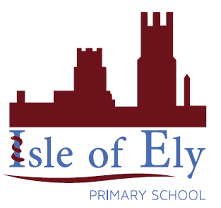                     Year 3 - Autumn Term A                       History - Ancient Greek CultureAncient Greece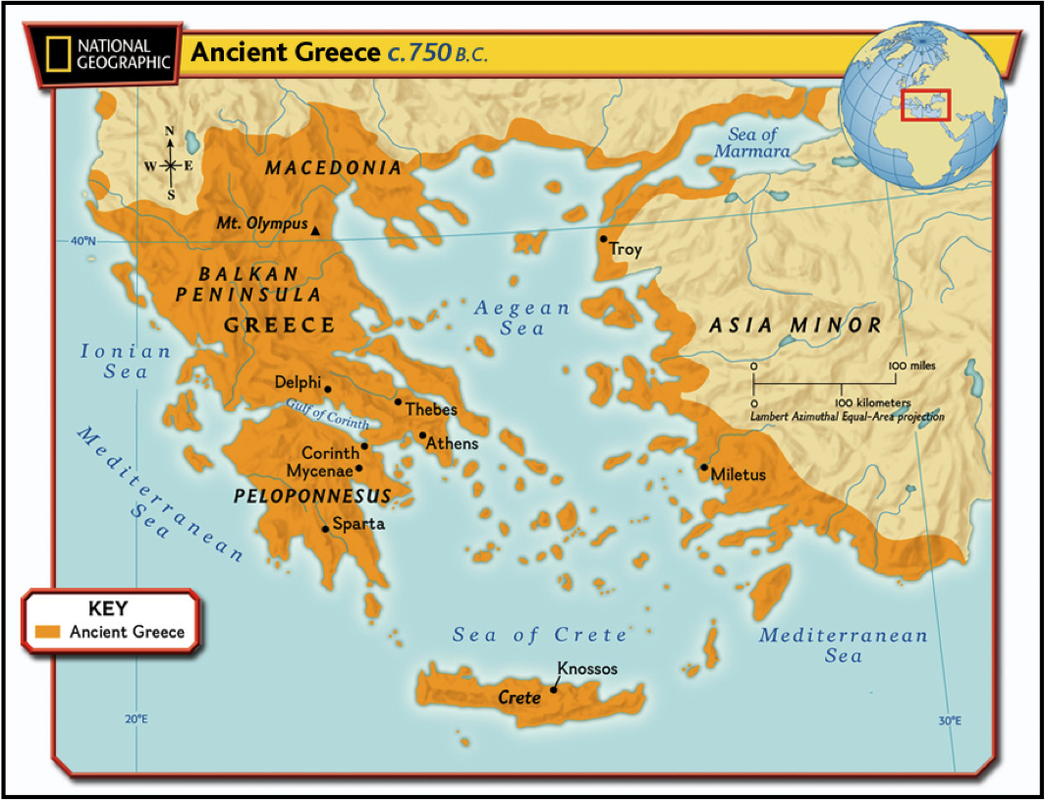 Vocabulary Vocabulary AncientA period of history that is thousands of years in the past.Modern  Present time or recent times.City-stateA city-state is an independent city — and sometimes its surrounding land — which has its own government, completely separate from nearby countries.TragedyA very sad event or situation, especially one that involves death.TheatreA building with a stage in it, on which plays, shows, and other performances take place.BCYou use BC in dates to indicate a number of years or centuries before the year in which Jesus Christ is believed to have been born.ADYou use AD in dates to indicate the number of years or centuries that have passed since the year in which Jesus Christ is believed to have been born.TriremeAn ancient Greek warship.WarfareThe activity of fighting a war.Key FactsThe Ancient Greeks lived about 3,OOO years ago.Ancient Greece was not a single country but was made up of many city states. The most famous are: Athens, Sparta and Corinth.The Minoans are the oldest Ancient Greek civilisation and originate from the island of Crete.The city states used to fight each other.The Olympics began in Ancient Greece and were a time of peace when warring states could try to come to a peaceful agreement. The original games were held in Olympia in 776 BC and were part of a religious ceremony.